Vocabulary: Covalent Bonds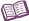 VocabularyCovalent bond – a chemical bond in which atoms share a pair of valence electrons.Covalent bonds form between nonmetal atoms.Diatomic molecule – a molecule that consists of two atoms.Examples of diatomic molecules include fluorine (F2) and hydrogen (H2).Molecules with more than two atoms are polyatomic molecules.Lewis diagram – a diagram that shows the element symbol surrounded by dots representing valence electrons and dashes that represent pairs of shared electrons.The Lewis diagram at right shows two fluorine atoms in a fluorine molecule (F2).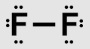 Molecule – a group of two or more atoms joined by chemical bonds.Noble gases – a group of chemical elements that do not readily form chemical bonds.The noble gases are helium, neon, argon, krypton, xenon, and radon.Helium has two valence electrons. Other noble gases have eight valence electrons.Nonmetal – an element that is generally a poor conductor of heat and electricity.Nonmetal atoms tend to gain or share electrons when forming chemical bonds.Nonmetals usually are lower in density and have lower boiling and melting points than metals.Octet rule – a rule of thumb that states that atoms are most stable when surrounded by eight valence electrons. Metals lose valence electrons to obtain a stable configuration.Nonmetals gain or share electrons to obtain a stable configuration.Elements with five or fewer electrons are exceptions to the octet rule because they become stable when they have two valence electrons.Shell – a particular region where electrons can orbit the nucleus of an atom. – the number of chemical bonds an element is capable of forming.The valence of an element is equal to the number of electrons that an atom of that element gains, loses, or shares while forming chemical bonds.Valence electron – an electron in the outermost shell of an atom.